June 28, 2019                          Sectoral Deployment of Bank Credit – May 2019     Data on sectoral deployment of bank credit collected from select 39 scheduled commercial banks, accounting for about 90 per cent of the total non-food credit deployed by all scheduled commercial banks, for the month of May 2019 are set out in Statements I and II. Highlights of the sectoral deployment of bank credit are given below:On a year-on-year (y-o-y) basis, non-food bank credit increased by 11.4 per cent in May 2019 as compared with an increase of 11.1 per cent in May 2018.Credit to agriculture & allied activities increased by 7.8 per cent in May 2019 as compared with an increase of 6.4 per cent in May 2018. Credit to industry rose by 6.4 per cent in May 2019 as compared with an increase of 1.4 per cent in May 2018. Credit growth to ‘infrastructure’, ‘chemical & chemical products’, ‘vehicles, vehicle parts & transport equipment’ and ‘all engineering’, accelerated. However, credit growth to ‘basic metal & metal products’, ‘textiles’, ‘food processing’ and ‘petroleum, coal products & nuclear fuels’ decelerated/contracted.Credit growth to the services sector decelerated to 14.8 per cent in May 2019 as compared with 21.9 per cent in May 2018.Personal loans increased by 16.9 per cent in May 2019, down from an increase of 18.6 per cent in May 2018.                                          Ajit PrasadPress Release : 2018-2019/3081                                                                   Assistant Adviserप्रेस प्रकाशनी  PRESS RELEASEसंचार विभाग, केंद्रीय कार्यालय, एस.बी.एस.मार्ग, मुंबई-400001_____________________________________________________________________________________________________________________DEPARTMENT OF COMMUNICATION, Central Office, S.B.S.Marg, Mumbai-400001फोन/Phone: 91 22 2266 0502 फैक्स/Fax: 91 22 22660358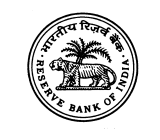 भारतीय रिज़र्व बैंकRESERVE BANK OF  वेबसाइट : www.rbi.org.in/hindiWebsite : www.rbi.org.inइ-मेल email: helpdoc@rbi.org.in